Laboratory Emergency InformationAUTHORIZED PERSONNEL ONLY*Post a sign with the contact’s name and number directly on the equipment that is listed in this section.For assistance in completing this form, contact EH&S 775-2215Check all hazards~Post this sign each laboratory entrance~Number of entrances:  Building: Building: Building: Room:Room:Department:Department:Department:Lab/Project Director:Lab/Project Director:Lab/Project Director:Off-Hour Phone:Off-Hour Phone:Off-Hour Phone:Alternate Contact:Alternate Contact:Alternate Contact:Off-Hour Phone:Off-Hour Phone:Off-Hour Phone:Alternate Contact:Alternate Contact:Alternate Contact:Off-Hour Phone:Off-Hour Phone:Off-Hour Phone:Department Administrator:Department Administrator:Department Administrator:Off-Hour Phone:Off-Hour Phone:Off-Hour Phone:HAZARDS HAZARDS HAZARDS HAZARDS HAZARDS HAZARDS HAZARDS HAZARDS HAZARDS HAZARDS HAZARDS HAZARDS HAZARDS HAZARDS HAZARDS HAZARDS Biosafety Level:Biosafety Level:Biosafety Level:Biosafety Level:__ BSL 1__ BSL 2__ BSL 2__ BSL 2__ BSL 2__ BSL 2__ BSL 2__ BSL 2__ BSL 2+__ BSL 2+__ BSL 2+Radioactive MaterialRadioactive MaterialRadioactive MaterialRadioactive MaterialRadioactive MaterialRadiation Producing DeviceRadiation Producing DeviceRadiation Producing DeviceRadiation Producing DeviceRadiation Producing DeviceRadiation Producing DeviceRadiation Producing DeviceParticularly Hazardous Substance(s)Particularly Hazardous Substance(s)Particularly Hazardous Substance(s)Particularly Hazardous Substance(s)Particularly Hazardous Substance(s)Particularly Hazardous Substance(s)Particularly Hazardous Substance(s)Particularly Hazardous Substance(s)Particularly Hazardous Substance(s)Particularly Hazardous Substance(s)Particularly Hazardous Substance(s)Particularly Hazardous Substance(s)Particularly Hazardous Substance(s)Particularly Hazardous Substance(s)Particularly Hazardous Substance(s)  Carcinogen  Carcinogen  Carcinogen  Carcinogen  Carcinogen  Reproductive Toxin  Reproductive Toxin  Reproductive Toxin  Reproductive Toxin  Reproductive Toxin  High Acute Toxicity  High Acute Toxicity  High Acute Toxicity  High Acute Toxicity  High Acute ToxicityCompressed Gas(s):Compressed Gas(s):Compressed Gas(s):Laser(s):Laser(s):Laser(s):Other Hazards:Other Hazards:Other Hazards:PPE REQUIREMENTSPPE REQUIREMENTSPPE REQUIREMENTSPPE REQUIREMENTSPPE REQUIREMENTSPPE REQUIREMENTSPPE REQUIREMENTSPPE REQUIREMENTSPPE REQUIREMENTSPPE REQUIREMENTSPPE REQUIREMENTSPPE REQUIREMENTSPPE REQUIREMENTSPPE REQUIREMENTSPPE REQUIREMENTSPPE REQUIREMENTSSafety GlassesSafety GlassesSafety GlassesSafety GlassesSafety GlassesGlovesGlovesGlovesGlovesGlovesGlovesGlovesSafety GogglesSafety GogglesSafety GogglesSafety GogglesSafety GogglesSynthetic ApronSynthetic ApronSynthetic ApronSynthetic ApronSynthetic ApronSynthetic ApronSynthetic ApronFace Shield and Eye ProtectionFace Shield and Eye ProtectionFace Shield and Eye ProtectionFace Shield and Eye ProtectionFace Shield and Eye ProtectionFull SuitFull SuitFull SuitFull SuitFull SuitFull SuitFull SuitDust RespiratorDust RespiratorDust RespiratorDust RespiratorDust RespiratorBootsBootsBootsBootsBootsBootsBootsVapor RespiratorVapor RespiratorVapor RespiratorVapor RespiratorVapor RespiratorOther (List)Other (List)Other (List)Other (List)Other (List)Other (List)Other (List)Lab CoatLab CoatLab CoatALARMSALARMSALARMSALARMSALARMSALARMSALARMSALARMSALARMSALARMSALARMSALARMSALARMSALARMSALARMSThis lab has the following audible alarms that may activate at any time:This lab has the following audible alarms that may activate at any time:This lab has the following audible alarms that may activate at any time:This lab has the following audible alarms that may activate at any time:This lab has the following audible alarms that may activate at any time:This lab has the following audible alarms that may activate at any time:This lab has the following audible alarms that may activate at any time:This lab has the following audible alarms that may activate at any time:This lab has the following audible alarms that may activate at any time:This lab has the following audible alarms that may activate at any time:This lab has the following audible alarms that may activate at any time:This lab has the following audible alarms that may activate at any time:This lab has the following audible alarms that may activate at any time:This lab has the following audible alarms that may activate at any time:This lab has the following audible alarms that may activate at any time:Fume Hood air flow (not an emergency).Fume Hood air flow (not an emergency).Fume Hood air flow (not an emergency).Fume Hood air flow (not an emergency).Fume Hood air flow (not an emergency).Fume Hood air flow (not an emergency).Fume Hood air flow (not an emergency).Physical PlantPhysical PlantPhysical PlantPhysical PlantPhysical PlantPhysical PlantPhysical Plant937-775-4444Low tank for gas (not an emergency).Low tank for gas (not an emergency).Low tank for gas (not an emergency).Low tank for gas (not an emergency).Low tank for gas (not an emergency).Low tank for gas (not an emergency).Low tank for gas (not an emergency).Refrigerator/Freezer:  Out of temp range.Refrigerator/Freezer:  Out of temp range.Refrigerator/Freezer:  Out of temp range.Refrigerator/Freezer:  Out of temp range.Refrigerator/Freezer:  Out of temp range.Refrigerator/Freezer:  Out of temp range.Refrigerator/Freezer:  Out of temp range.If the alarm sounds on this equipment (1) Inform Lab (2) Inform WSU PoliceIf the alarm sounds on this equipment (1) Inform Lab (2) Inform WSU PoliceIf the alarm sounds on this equipment (1) Inform Lab (2) Inform WSU PoliceIf the alarm sounds on this equipment (1) Inform Lab (2) Inform WSU PoliceIf the alarm sounds on this equipment (1) Inform Lab (2) Inform WSU PoliceIf the alarm sounds on this equipment (1) Inform Lab (2) Inform WSU PoliceIf the alarm sounds on this equipment (1) Inform Lab (2) Inform WSU PoliceIf the alarm sounds on this equipment (1) Inform Lab (2) Inform WSU PoliceIf the alarm sounds on this equipment (1) Inform Lab (2) Inform WSU PoliceIf the alarm sounds on this equipment (1) Inform Lab (2) Inform WSU PoliceIf the alarm sounds on this equipment (1) Inform Lab (2) Inform WSU PoliceIf the alarm sounds on this equipment (1) Inform Lab (2) Inform WSU PoliceIf the alarm sounds on this equipment (1) Inform Lab (2) Inform WSU PoliceIf the alarm sounds on this equipment (1) Inform Lab (2) Inform WSU PoliceIf the alarm sounds on this equipment (1) Inform Lab (2) Inform WSU Police1 or 21 or 2EquipmentEquipmentEquipmentEquipmentEquipmentHCS Pictograms and HazardsHCS Pictograms and HazardsHCS Pictograms and HazardsHealth Hazard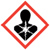   Carcinogen  Mutagenicity  Reproductive Toxicity  Respiratory Sensitizer  Target Organ Toxicity  Aspiration ToxicityFlame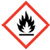   Flammables  Pyrophorics  Self-Heating  Emits Flammable Gas  Self-Reactives  Organic PeroxidesExclamation Mark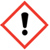   Irritant (skin and eye)  Skin Sensitizer  Acute Toxicity  Narcotic Effects  Respiratory Tract Irritant  Hazardous to Ozone Layer (Non-Mandatory)Gas Cylinder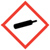   Gases Under PressureCorrosion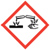   Skin Corrosion/Burns  Eye Damage  Corrosive to MetalsExploding Bomb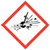   Explosives  Self-Reactives  Organic PeroxidesFlame Over Circle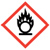   OxidizersEnvironment(Non-Mandatory)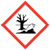   Aquatic ToxicitySkull and Crossbones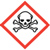   Acute Toxicity (fatal or toxic)